Никитинские чтения — 2019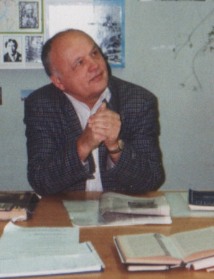 Кафедра английской филологии приглашает всех желающих — коллег, аспирантов, студентов к участию в заседании Юбилейного Круглого стола, посвящённого 90-летию со дня рождения Михаила Васильевича НикитинаНикитинские чтения – 2019: «Актуальные проблемы семантики и прагматики языковых единиц».Мероприятие состоится 20 декабря 2019 года, 15:00, ауд. 412Программа Круглого стола включает:пленарные доклады;презентацию магистрантов;«Идея – Проекты - Результаты»: конкурс стендовых докладов молодых исследователей (бакалавров, магистрантов, аспирантов).Заявки на стендовые доклады принимаются до 10 декабря по адресу ephil-herzen@mail.ru.